ATTA 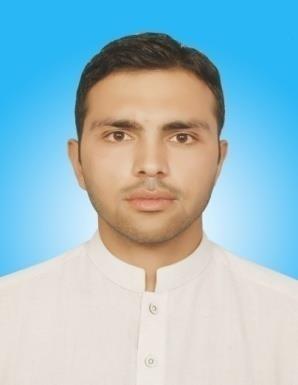 (CIVIL ENGINEER)CAREER OBJECTIVE:I would like to contribute to the company’s growth and prove to be a valuable asset to the organization, To work with full dedication in challenging atmosphere, while adding some significant values to the organization to the concern goals and gain professional skills while working with support of competent peers and guidance leader which will further enhance my career ambition of rising to peak of success.KEY QUALIFICATION:B-Tech Honor in Civil Engineering along with CGPA 3.66/4 from CECOS University Peshawar, (Pakistan).Computer Skills: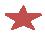 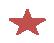 EXPERIENCE:Company: CONSTRUCTION COMPANY in MARDAN (PAKISTAN).Position: CIVIL ENGINEERDuration: SEPTEMBER 1st, 2015toOCTOBER 1st, 2018.Projects: CONSTRUCTION OF ABDUL-WALI-KHAN UNIVERSITY (MARDAN) & MALAKAND UNIVERSITY, KPK (PAKISTAN).DUTIES AND RESPONSIBILITIES: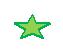 Preparation Of BBS And Estimating The Quantity Of Required Materials.Supervision Of Cutting, Bending And Fixing Of Rebar According To Bar Bending Schedule.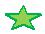 Coordination With Client And Subcontractor For Smooth Flow Of Work.To Make Payments Bills And Site Related Reports.Supervision of Quality Control Tests For CONCRETE Such As Slump Cone Test, Compaction Test, And Compressive Strength Tests For Cube And Cylinder Of Concrete,Making Drawings 2D+3D By Using AutoCAD.FINAL YEAR PROJECT:Characteristics Of Concrete Using Foundry Sand Slag As Partial Replacement.LANGUAGES:ENGLISH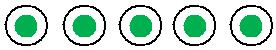 URDUPASHTOPERSONAL SKILLS:Hard Working And Loyal.Problem Solving And Decision Making Skills Creative And Innovative Attention To DetailPositive Work Attitude And Team Player.Having Ability To Work With Different Nationality People.HOBBIES AND INTERESTS:Long DriveHikingReading Books AndDo research On Modern TechnologyTourismREFERENCES:Will Be Provided Upon DemandE-mail:Atta-395621@gulfjobseeker.com D.O.B:March 6, 1995Recent Location:Abu Dhabi  (On Visit Visa Valid November 17, 2019 toFebruary 14, 2020)Primavera P6Microsoft Word2010AutoCAD2010Inpage2010SAP2000Microsoft Excel2010TypingWeb browsing, Email etcWeb browsing, Email etc